ҠАРАР                                                               РЕШЕНИЕОб утверждении плана мероприятий по благоустройству и санитарной очистке сельского поселения Первомайский сельсовет на 2024 годВ соответствии с Федеральным законом от 06.10.2003 № 131-ФЗ «Об общих принципах организации местного самоуправления в Российской Федерации», Уставом сельского поселения Первомайский сельсовет муниципального района Благоварский район Республики Башкортостан, Совет сельского поселения Первомайский сельсовет муниципального района Благоварский район Республики Башкортостан пятого созыва РЕШИЛ:Утвердить план мероприятий по благоустройству и санитарной очистке сельского поселения Первомайский сельсовет на 2024 год. Обнародовать настоящее решение путем размещения на информационном стенде в административном здании Администрации сельского поселения Первомайский сельсовет муниципального района Благоварский район Республики Башкортостан (с.Первомайский, ул.Ленина, 4/1) и разместить на официальном сайте сельского поселения Первомайский сельсовет муниципального района Благоварский район Республики Башкортостан  http://pervomay-blag.ru/.Контроль за исполнением данного решения оставляю за собой.Глава сельского поселения                                                                                                                                    Первомайский сельсовет                                                       З.Э.Мозговаяс.Первомайский27.02.2024№ 52-349Приложение к решению Совета сельского поселения Первомайский сельсоветмуниципального района Благоварский район Республики Башкортостан от 27.02.2024 № 52-349План мероприятий по благоустройству и санитарной очистке территории сельского поселения Первомайский сельсовет на 2024 годБАШКОРТОСТАН                                    РЕСПУБЛИКАhЫБЛАГОВАР РАЙОНЫ МУНИЦИПАЛЬ РАЙОНЫНЫҢ ПЕРВОМАЙСКИЙ АУЫЛ СОВЕТЫ                               АУЫЛ БИЛӘМӘҺЕ СОВЕТЫ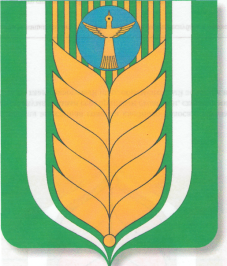 СОВЕТ СЕЛЬСКОГО ПОСЕЛЕНИЯ ПЕРВОМАЙСКИЙ СЕЛЬСОВЕТ                          МУНИЦИПАЛЬНОГО РАЙОНА                        БЛАГОВАРСКИЙ РАЙОН РЕСПУБЛИКИ БАШКОРТОСТАНЛенин урамы, 4\1, Первомайский  ауылы, Благовар районы, Республикаhы Башкортостан, 452742Тел. (34747) 2-91-39, Факс 3-17-30Ленина ул., 4/1,  с.Первомайский, Благоварский район, Республика Башкортостан, 452742Тел. (34747) 2-91-39, Факс 3-17-30Ленина ул., 4/1,  с.Первомайский, Благоварский район, Республика Башкортостан, 452742Тел. (34747) 2-91-39, Факс 3-17-30ИНН 0214000400, КПП 021401001, ОГРН 1020200714885ИНН 0214000400, КПП 021401001, ОГРН 1020200714885ИНН 0214000400, КПП 021401001, ОГРН 1020200714885ИНН 0214000400, КПП 021401001, ОГРН 1020200714885№ п/пМЕРОПРИЯТИЯСрок исполненияОтветственныйОтметка об исполнении1Работа организаций и учреждений по личным планам мероприятий по благоустройству и санитарной очистке территорийПо срокамРуководители организаций и учреждений                    (по согласованию)2Проведение экологических субботников по уборке прилегающих территорий к МКЖД и частным домовладениям в населенных пунктах.ЕжемесячноАдминистрация СП, ТСН «Нефтяник»(по согласованию)3Проведение субботников на территориях гражданских кладбищ в с.Первомайский, с.Старые Санны, д.Покровка 2-я, д.Староамироводекадник по благоустройствуАдминистрация СП, население поселения, совет молодежи4Организация сбора и вывоза мусора ТБО ПостоянноАдминистрация СП, постоянная комиссия Совета по земельным вопросам благоустройству и экологии5Собрания граждан по населенным пунктам по вопросу благоустройства и пожарной безопасностимай-сентябрьАдминистрация СП6Проведение ремонтных, восстановительных работ памятника в с.Старые Санны, обелиска в с.Первомайский и братской могилы в с.Старые Санны и уход за нимидо 01.05.2024Администрация СП, совет молодежи7Покос сорной и карантинной растительности на территории СП по мере необходимостиАдминистрация СП совместно с уполномоченным участковым (по согласованию)8Озеленение территорий МКЖД, организаций и предприятий, разбивка цветников, уход за нимимай-сентябрьАдминистрация СП, руководители организаций и предприятий(по согласованию), ТСН «Нефтяник»(по согласованию), население поселения9Контроль за нахождением автотранспорта в черте населенных пунктов, правильностью парковки и стоянок автотранспортаежедневноУчастковый инспектор(по согласованию)10Контроль за очисткой обочин дорог и лесополосПостоянноГлава СП, землеустроитель СП11Контроль за состоянием контейнерных площадок (ТКО)ПостоянноГлава СП, землеустроитель СП12Проведение рейдов по применению мер административной ответственности к лицам, осуществляющим несанкционированное размещение ТКО и др.материаловПостоянноАдминистрация СП совместно с участковым уполномоченным полиции(по согласованию)13Участие в программе «Модернизация уличного освещения»май-сентябрь Администрация СП